РОССИЙСКАЯ ФЕДЕРАЦИЯИРКУТСКАЯ ОБЛАСТЬ БОДАЙБИНСКИЙ РАЙОН ДУМА БОДАЙБИНСКОГО ГОРОДСКОГО ПОСЕЛЕНИЯРЕШЕНИЕО внесении изменений в решение Думы Бодайбинского городского поселения от 27.06.2012 г. № 11-па «Об утверждении генерального плана Бодайбинского муниципального образования применительно к населенному пункту г. Бодайбо»В целях обеспечения градостроительной деятельности на территории Бодайбинского муниципального образования, в соответствии со ст. 24 Градостроительного кодекса Российской Федерации, Федеральным законом от 06.10.2003 г. № 131-ФЗ «Об общих принципах организации местного самоуправления в Российской Федерации», на основании распоряжения администрации Бодайбинского городского поселения от 14.01.2015 г. № 04-р «О подготовке предложений о внесении изменений в генеральный план Бодайбинского муниципального образования применительно населенного пункта г. Бодайбо», руководствуясь Уставом Бодайбинского муниципального образования, Дума Бодайбинского городского поселенияРЕШИЛА:	1. Внести следующие изменения в Генеральный план Бодайбинского муниципального образования применительно к населенному пункту г. Бодайбо (далее - Генеральный план), утвержденный решением Думы Бодайбинского городского поселения от 27.06.2012 г. № 11-па «Об утверждении генерального плана Бодайбинского муниципального образования применительно к населенному пункту г. Бодайбо»:	1.1. Графическую схему «Основной чертеж. Схема зонирования территории. Обозначение 7288-ГП» принять в новой редакции (прилагается);1.2. Главу 6 Тома I «Планировочная структура. Инженерно-транспортная инфраструктура. Технико-экономические показатели» Пояснительной записки Генерального плана дополнить разделом «6.4. Автодромы», следующего содержания:«6.4. Автодромы. На территории г. Бодайбо расположено 2 автодрома – закрытые от движения площадки, оборудованные зонами испытательных упражнений и элементами улично-дорожной сети. Один из них расположен на полностью сформированном земельном участке по адресу: г. Бодайбо ул. Техническая 7, второй - на выезде из города по правую сторону от въездной стелы, участок которого полностью не сформирован и не имеет владельца.Количество автодромов для населения не нормируется, поэтому увеличение или уменьшения количество закрытых площадок для вождения на расчетный срок не рассчитан.»;1.3. В Главе 13 Тома I «Планировочная структура. Инженерно-транспортная инфраструктура. Технико-экономические показатели» Пояснительной записки Генерального плана пункт 13.6. изложить в следующей редакции:«13.6 Основные технико-экономические показатели генерального плана г. Бодайбо» 2. Настоящее решение подлежит опубликованию в средствах массовой информации и размещению на официальном сайте администрации Бодайбинского городского поселения в сети «Интернет».ГЛАВА                                                                                                                                  А.В. ДУБКОВ28.04.2015 г. № 14-паг. Бодайбо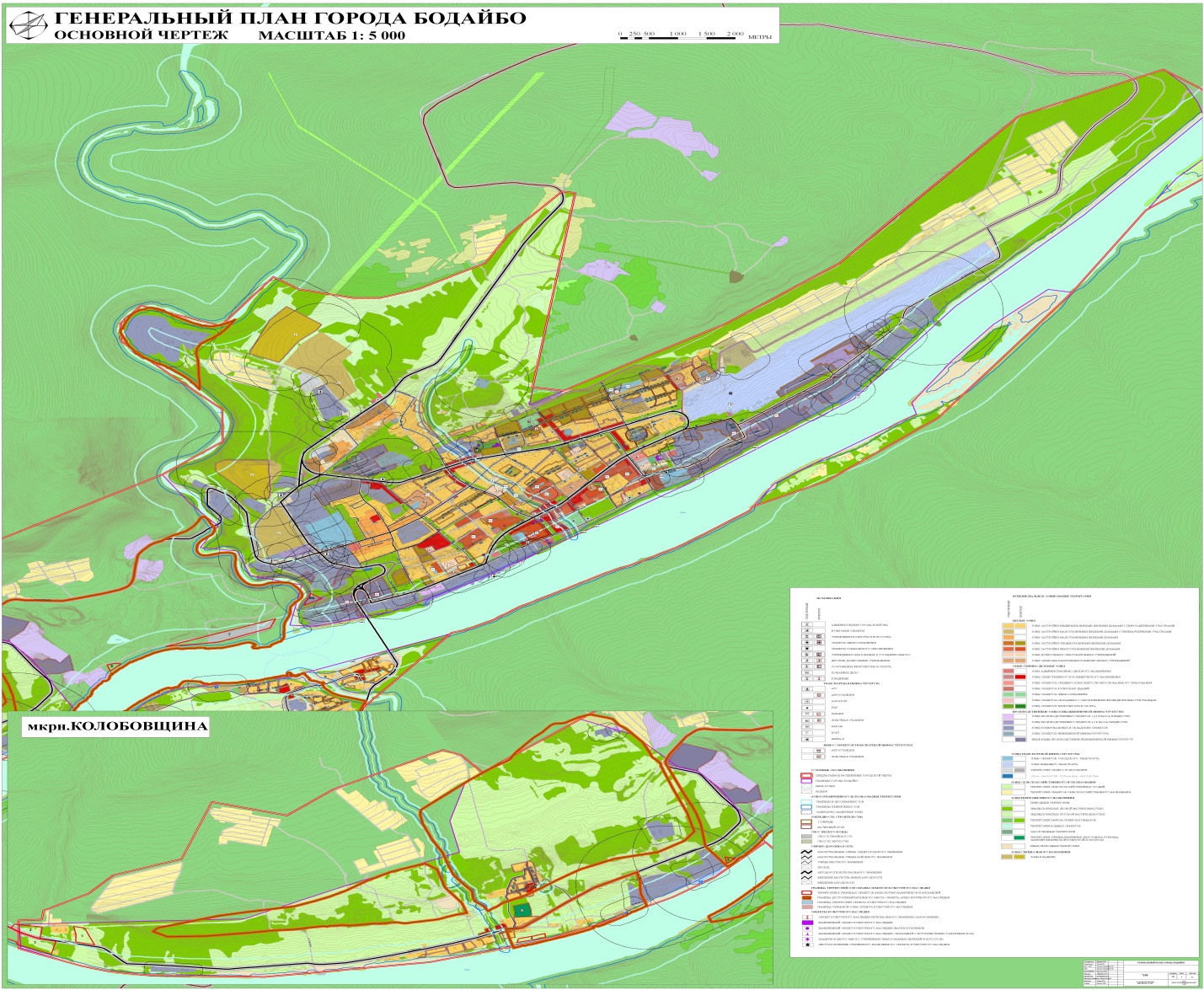 ПоказателиЕдиница измеренияСовременное состояние на .Расчетный срок.1. Территория1.1. Общая площадь земель в установленных границахгам2/чел2459,11586,53574,41985,8в т. ч. территории жилых зонга%380,4215,5433,6123-4-5-этажная застройкага%21,90,940,61малоэтажная застройкага%843,212,2196,25,4в т. ч. малоэтажные жилые дома сприквартирными земельными участкамига%35,71,54,20,1малоэтажные жилые дома в безусадебной застройкега%60,72,519,50,5индивидуальные жилые дома с приусадебными земельными участкамига%200,58,2173,14,8садоводствага%61,72,561,31,7общественно-деловых зонга%38,51,554,62,1производственных зонга%251,510,22246,2зон инженерной и транспортной инфраструктурыга%146,15,9355,29,8рекреационных зонга%1100,744,82154,657,4зон сельскохозяйственногоиспользованияга%467,619,0428,412,0зон специального назначенияга%50,52,165,51,8режимных зонга%1,20,0--иных зонга%22,70,9--1.2. из общей площади земель территории общего пользованияга%139,95,7339,69,5из них зеленые насаждения общего пользованияга%9,30,4100,72,8улицы, дороги, проезды, площади, автомобильные стоянкига%130,65,3238,96,71.3. из общей площади земель территории неиспользуемые, требующие специальных инженерных мероприятийга%0,00,0--1.4. из общей площади земель территории резерва для развития городага%2. Население2.1. Численность населения с учетомподчиненных административно-территориальных образованийтыс. чел.15,518,0в т.ч. собственно городатыс. чел.15,518,02.2. Показатели естественного движениянаселения за годприросттыс. чел.0,3убыльтыс. чел.0,252.3. Показатели миграции населения за годприросттыс. чел.0,4убыльтыс. чел.0,22.4. Возрастная структура населения:дети до 15 леттыс. чел.%3,321,23,720,8население в трудоспособном возрасте (мужчины 16-59, женщины 16-54 лет)тыс. чел.%10,165,211,765,0население старше трудоспособного возрастатыс. чел.%2,113,62,614,22.5. Численность занятого населения - всеготыс. чел.10,112,0из них в материальной (градообразующей) сферетыс. чел.% численности занятого населения6,564,47,965,8в т. ч. промышленностьто же4,241,64,840,0строительството же0,33,00,54,2внешний транспорт и связьто же0,55,00,54,2прочието же1,514,92,117,5в обслуживающей сферето же3,635,64,134,23. Жилищный фонд3.1. Жилищный фонд - всеготыс. м2 общей площади квартир369,8430,2в т.ч. государственной и муниципальной собственноститыс. м2 общей площади квартир /% к общему объему жилищного фонда134,936,554,512,7частной собственностито же234,963,5375,787,33.2. из общего объема жилищного фонда:в 3-6-этажных домахто же204,855,5340,279,1в малоэтажных домахто же165,044,590,020,9в т. ч. в малоэтажных жилых домах с приквартирными земельными участкамито же81,96,8в малоэтажных жилых домах в безусадебной застройкето же82,26,8в индивидуальных жилых домах с приусадебными земельными участкамито же475,939,73.3. Жилищный фонд со сверхнормативным износом то же83,822,725,86в т.ч. государственный и муниципальный фондто же--3.4. Убыль жилищного фонда – всегото же--150,134,9в т.ч. государственной и муниципальной собственностито же--20,74,8частной собственноститыс. м2 общей площади квартир /% к общему объему жилищного фонда--129,430,13.5. из общего объема убыли жилищного фонда убыль по:техническому состояниютыс. м2 общей площади квартир% к объему убыли жилищного фонда--129,486,2реконструкциито же-6,44,3организации санитарно-защитных зонто же-14,39,53.6. Существующий сохраняемый жилищный фондтыс. м2 общей площади квартир355,0219,73.7. Новое жилищное строительство – всегото же210,5в т. ч. за счет средств федерального бюджета, средств бюджета субъекта РФ и местных бюджетовтыс. м2 общей площади квартир% к общему объему нового жилищного строительства20,79,8за счет средств населениято же189,890,23.8. Структура нового жилищного строительства по этажностито жемалоэтажноето же71,116,5из них малоэтажные жилые дома с приквартирными земельными участкамито жеиндивидуальные жилые дома с приусадебными земельными участкамито же4-5-этажноето же139,432,43.9. из общего объема нового жилищного строительства размещается:на свободных территорияхто жена реконструируемых территорияхто же3.10. Обеспеченность жилищного фондаводопроводом% общего жилищного фонда80,095,0канализациейто же64,095,0электроплитамито же79,095,0тепломто же81,090,0горячей водойто же78,090,03.11. Средняя обеспеченность населения общей площадью квартирм2/чел.23,923,94. Объекты социального и культурно-бытового обслуживания населенияДетские дошкольные учреждения – всегона 1000 челместо66543227546Общеобразовательные школы – всегона 1000 челместо20171306 186124Учреждения среднего профессионального образованияучащиеся600650Больницы – всегона 1000 челкойка19512,6105021Поликлиники – всегона 1000 челпосещений в смену40025,81 64232,8Предприятия розничной торговли – всегона 1000 челм2 торговой площади1119272222 429449Предприятия общественного питания – всегона 1000 челместо952612 39348Предприятия бытового обслуживания – всегона 1000 челрабочее место17411334Клубы – всегона 1000 челзрительское место464301 50030Библиотеки – всегона 1000 челтыс. ед. хранения/1107,1409/2318,2/4,6Спортивные залы – всегона 1000 челм2 площади пола1438933 068,561Бассейны крытые – всегона 1000 челм2 зеркала воды188121 02821Гостиницы – всегона 1000 челместо241,64008Бани – всегона 1000 челместо4632605Отделения связиобъект311Отделения банков, операционная кассаобъект665. Транспортная инфраструктура5.1. Протяженность линий общественного пассажирского транспорта - автобускм27,333,65.2. Протяженность магистральных улиц и дорог - всегокм22,637,3в т. ч. магистральных улиц общегородского значения регулируемого движениякм10,326,6магистральных улиц районного значениякм12,310,75.3. Общая протяженность улично-дорожной сетикм78,889в т. ч. с усовершенствованным покрытиемкм40,8895.4. Плотность сети линий наземного пассажирского транспорта в пределах застроенных территорийкм/км23,133,865.5. Количество транспортных развязок в разных уровняхединиц--5.6. Обеспеченность населения легковыми автомобилями (на 1000 жителей)автомобилей1502505.7. Плотность УДС9,110,25.8. Плотность магистральных улиц и дорог2,64,36. Инженерная инфраструктура и благоустройство территории6.1. Водоснабжение6.1.1. Водопотребление - всеготыс. м3/сут.8,343,6в т. ч. на хозяйственно-питьевые нуждыто же 7,535,0на производственные нуждытыс. м3/сут.0,88,66.1.2. Среднесуточное водопотребление на 1 чел.л/сут.218875в т. ч. на хозяйственно-питьевые нуждыто же 1967006.1.3. Протяженность магистральных сетейкм82,9120,16.2 Канализация6.2.1. Общее поступление сточных вод - всеготыс. м3/сут.8,025,0в т. ч. хозяйственно-бытовые сточные водыто же 7,216,4производственные сточные водыто же 0,88,66.2.2. Производительность очистных сооружений канализациито же 10,025,06.2.3 Протяженность магистральных сетейкм42,370,36.2.4. Производительность очистных сооружений ливневой канализациитыс. м3/сут.-260,06.2.5. Протяженность магистральных сетей ливневой канализациикм-33,16.3. Электроснабжение6.3.1. Потребность в электроэнергии - всегомлн. кВт-ч/год132,7482,9в т. ч. на производственные нуждыто же 15,530,8*на коммунально-бытовые нуждыто же 117,2452,16.3.2. Потребление электроэнергиина 1 чел. в годкВт-ч3 4559 658в т. ч. на коммунально-бытовые нуждыто же 3 0519 0426.3.3. Источники покрытия электронагрузок – центры питанияшт.456.3.4. Протяженность магистральных сетейкм40,649,66.4. Теплоснабжение6.4.1. Потребление тепламлн. Гкал/год0,531,5в т. ч. на коммунально-бытовые нуждыто же 0,110,36.4.2. Производительность централизованных источников теплоснабжения Гкал/ч91,31856.4.3. Производительность локальных источников теплоснабженияГкал/ч20626.4.4. Протяженность магистральных сетейкм35526.5. Связь6.5.1. Охват населения телевизионным вещанием% населения100,0100,06.5.2. Обеспеченность населения телефонной сетью общего пользованияномеров на 100 семей381006.6. Инженерная подготовка территории6.6.1. Защита территории от подтопления:площадьга-5,7подсыпкатыс. м3-71,06.6.2. Дренирование территориига-27,06.6.3. Засыпка карьеровтыс. м3-380,06.6.4. Регулирование русла ручьевкм-7,66.7. Санитарная очистка территории6.7.1. Объем бытовых отходовтыс. м3/год23,2548,16.7.2. Усовершенствованные свалки (полигоны)единицга----6.7.3. Общая площадь свалокгав т. ч. стихийныхга7. Ритуальное обслуживание населения7.1. Общее количество кладбищга50,565,58 Охрана природы и рациональное природопользование8.1. Объем выбросов вредных веществ в атмосферный воздухтыс. т/год3,6**8.2. Общий объем сброса загрязненных водмлн. м3/год3,98,28.3. Рекультивация нарушенных земель га-30,48.4 Территории, неблагополучные в экологическом отношении га293627628.5. Территории с уровнем шума свыше 65 Дбга115310488.6. Население, проживающее в санитарно-защитных зонахтыс. чел.5,12,98.7. Озеленение санитарно-защитных и водоохранных зонга778,51109,38.8. Защита почв и недрга-46,59. Ориентировочный объем инвестицийпо I этапу реализации проектных решениймлн. руб.-9000,85